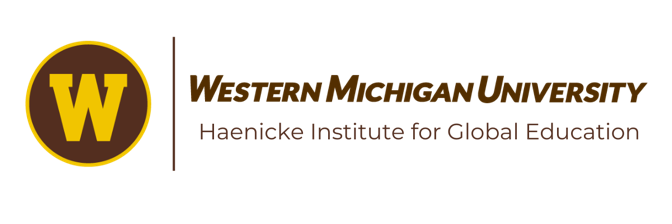 GLOBAL CLASSROOM COLLABORATIVE APPLICATIONEligibility: Individuals eligible for awards are those holding board-appointed faculty rank who are members of the bargaining unit at the time that the GCCD applications are due. The support of the Department Chair must be provided. Funding is made available through Article 40.4 of the WMU-AAUP Contract.Submit applications and questions to michelle.metro-roland@wmich.eduAPPLICANT INFORMATIONCOURSE INFORMATIONSHORT ANSWERSPARTNERSHIPSParticipants in the Global Classroom Collaborative can work with an existing international partner or can be matched with one.* Our partnership matching will try to meet regional/country preferences but is not guaranteed. ADDITIONAL MATERIALSPLEASE EMAIL THIS FORM AND THE FOLLOWING ADDITIONAL MATERIALSEmail to: michelle.metro-roland@wmich.eduNAMEDEPARTMENTFACULTY RANKPHONE NUMBEREMAILCOURSE NAME & NUMBERENROLLMENTCOURSE FREQUENCYPROPOSED TERM TO TEACH THE GLOBAL CLASSROOM  SUMMER  FALL SPRINGREQUIRED COURSE YES  NOWES COURSE YES  NOARE MULTIPLE SECTIONS OFFERED?COURSE DESCRIPTION1. What is your motivation for creating a Global Classroom?2. What new knowledge and/or skills do you hope to gain from participation in the Global Classrooms Collaborative?3. How do you anticipate your students will benefit from participating in a Global Classroom?4. Previous international experience is not required but please describe any experiences working cross culturally that have prepared you to be successful working with an international partner.5. Please describe any previous experiences you have had with learning communities.I have an international partner.Name of Partner Country & InstitutionI want to be matched with a partner.List any regional or country preferences. *CVCOURSE SYLLABUSCHAIR SUPPORT FORM